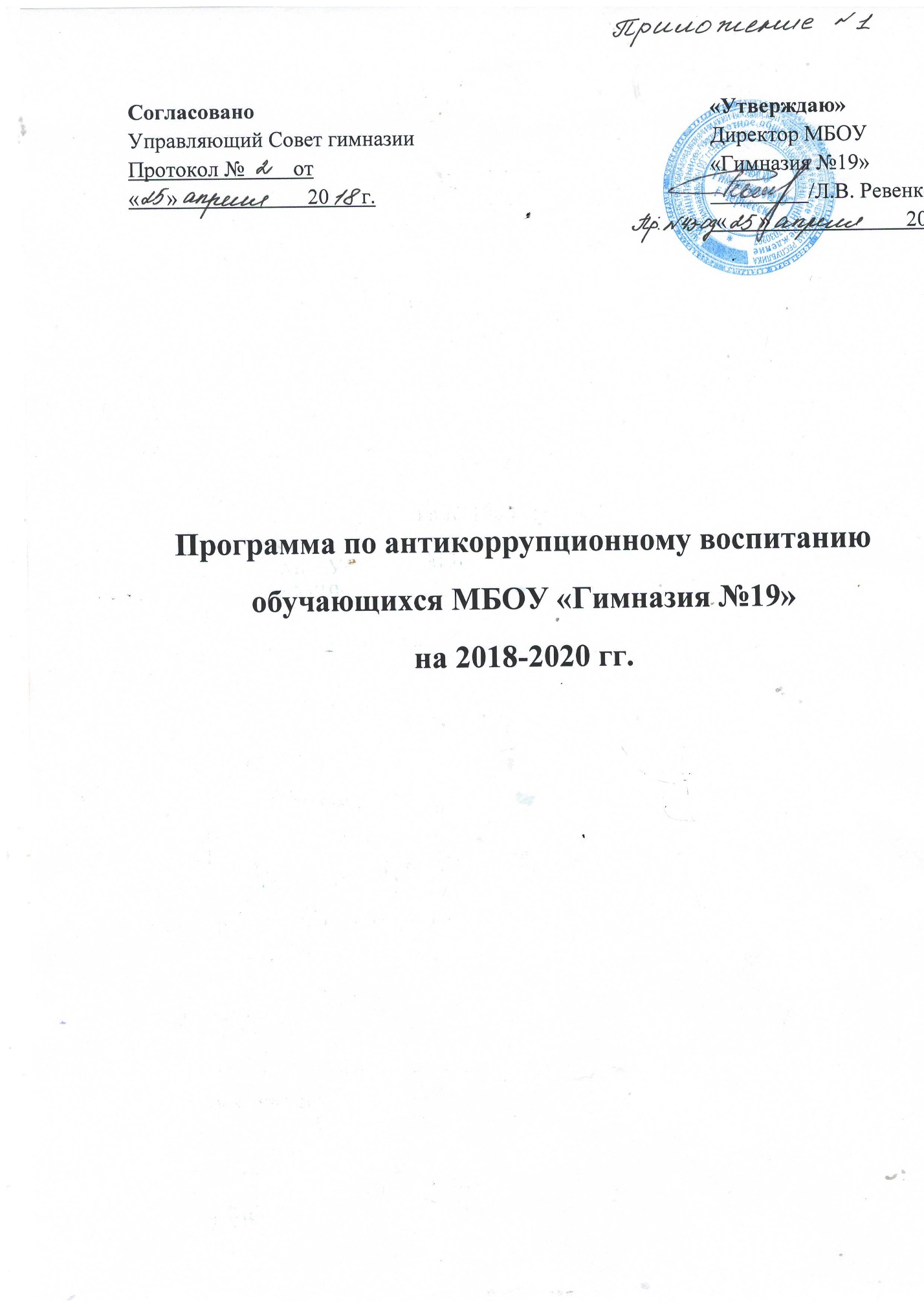 I. Паспорт программыII. Пояснительная записка          Антикоррупционное образование является целенаправленным процессом обучения и воспитания в интересах личности, общества и государства, основанным на общеобразовательных программах, разработанных в рамках государственных образовательных стандартов и реализуемых в образовательных учреждениях для решения задач формирования антикоррупционного мировоззрения, повышения уровня правосознания и правовой культуры учащихся.Принципы антикоррупционного образования:      1.   Преемственность.      2.   Системность.      3.   Комплексность.      4.   Учёт возрастных особенностей.      5.   Интегрированность в образовательный процесс.      6.   Связь с компетентным подходом в образовании:способность к критическому восприятию действительности;способность адекватно оценить ситуацию;способность аргументировано отстоять эту позицию;способность эффективно действовать в соответствии со своими убеждениями;способность брать на себя ответственность за свои действия. Партнёрство. Реализация задач антикоррупционного образования возможна при    участии   всех заинтересованных сторон: молодежных организаций, родительской общественности, представителей властных структур и правоохранительных органов. Превентивность, направленность на предупреждение любого проявления          коррупционного поведения и мышления.Актуальность программыПроблемы образования тесно связаны с проблемами общественного развития. Важная роль в становлении личности отводится школе. Воспитание неприятия молодым поколением коррупции как явления, абсолютно несовместимого с ценностями современного правового государства, – важнейшая задача школы. Уровень образования населения, его правовой культуры – это не только престиж страны, республики, но и вопрос национальной безопасности.         Отсутствие целенаправленной системы мер по противодействию этому негативному явлению приводит к укоренению этого страшного социального недуга. Особенность современной ситуации заключается в том, что коррупционное поведение не только сохраняется, но и перестает быть постыдным. К сожалению, в обществе бытует, а нередко и насаждается мнение, что бороться с коррупцией бессмысленно, а простой гражданин не имеет возможности противостоять ее проявлениям.Следует отметить отсутствие в действующих образовательных стандартах таких понятий и вопросов, как «коррупция», «меры противодействия коррупции» и поэтому разработка системы заданий, проектирование и описание различных форм антикоррупционного просвещения школьников (практикумы, игры, интернет-уроки, дискуссии и т. п.) может стать инновационным направлением в методической деятельности педагога. Школа нуждается в педагогически обработанном материале, побуждающем учеников к формированию собственной системы ценностей. На уроках важно рассмотреть коррупцию как явление социально-историческое, социально-экономическое, правовое; осветить исторический аспект проблемы. Через выявление причин возникновения этого феномена и понимание вреда, причиняемого им всему обществу, необходимо целенаправленно формировать негативное отношение к коррупции (так же как к наркомании, алкоголизму и т. д.), развивать навыки антикоррупционного поведения. Программа позволяет детализировать отдельные направления работы по противодействию коррупции, создать условия для формирования антикоррупционного мировоззрения обучающихся и активной гражданской позиции (комплексность).Реализация задач антикоррупционного образования возможна при участии в данном процессе всех заинтересованных сторон: молодёжных организаций, родительской общественности, социально-ответственных предпринимателей, представителей властных структур и правоохранительных органов, представителей религиозных конфессий (принцип партнёрства).      Задачи антикоррупционного воспитания:дать общее представление о сущности коррупции, ее формах, особенностях проявления в различных сферах жизни общества, причинах и социально опасных и вредных последствиях этого явления;научиться распознавать коррупцию;сформировать навыки адекватного анализа и личностной оценки данного социального явления с опорой на принцип историзма;сформировать комплекс знаний о ситуациях коррупции для формирования стандартов поведения в соответствии с правовыми и морально-этическими нормами;стимулировать мотивацию антикоррупционного поведения;формировать нетерпимость к проявлениям коррупции;продемонстрировать возможности борьбы с коррупцией;воспитать в учащихся ценностные установки (уважение к демократическим ценностям; неравнодушие ко всему тому, что происходит рядом; честность; ответственность за действие, поступок; постоянное усовершенствование личной, социальной, познавательной и культурной компетентности и т.п.);способствовать реализации различных возможностей: общаться, находить, передавать информацию и распоряжаться ею; критически мыслить и решать проблемы; рационально планировать и организовывать деятельность, брать на себя ответственность за свои действия; общаться и сотрудничать, конструктивно решать расхождения и конфликты.Пути формирования антикоррупционного сознания школьников:использование в качестве положительного примера отсутствие случаев коррупционного поведения при проведении тренировочного тестирования, ЕГЭ и ОГЭ, олимпиад.антикоррупционное просвещение: изложение сущности феномена коррупции как преступного действия на уроках истории и обществознания;обретение опыта решения жизненных и школьных проблем на основе взаимодействия педагогов и учащихся;педагогическая деятельность по формированию у учащихся антикоррупционного мировоззрения.         Работу по формированию антикоррупционного сознания школьников планируется проводить на всех ступенях школьного образования с учетом возрастных особенностей учащихся.Начальная школаСистема работы по формированию антикоррупционного мировоззрения школьниковУчебными предметами, содержание которых прямо или косвенно влияет на осмысление младшими школьниками различных социальных явлений (в том числе и связанных с такими понятиями, как польза, обмен, подарок, благодарность, то есть с теми терминами, которые в современном обществе ассоциируются с коррупцией), являются литературное чтение и окружающий мир. Ряд слов, значение которых может быть освоено через жизненный опыт и обсуждение, осмысление их на уроках: праздник, событие, подарок, услуга, польза, благодарность, великое слово «спасибо», бескорыстие.Например, программа по литературному чтению в начальной школе разработана в контексте формирования нравственных ценностей на основе изучения высокохудожественных произведений литературы. Таким образом, сам предмет «литературное чтение» имеет большое значение в решении задач воспитательного характера, в том числе и антикоррупционного воспитания в начальной школе. Литература как часть культурного наследия знакомит с нравственно-эстетическими ценностями своего народа, способствует формированию личностных качеств, соответствующих национальным и общечеловеческим образцам. Освоению читателями – младшими школьниками нравственных ценностей способствуют произведения, изучаемые на уроках литературного чтения в различных учебно-методических комплектах, а также система вопросов и заданий (методический аппарат учебников), обращенный к жизненному опыту ребенка, к его проблемам. Кроме того, изучение художественных произведений происходит и во внеурочной деятельности в рамках предмета «Литературное чтение: проектная деятельность, кружки «познавательное чтение», «открываем мир литературы – мир искусства» и т. д.В течение первого года обучения, учащиеся получают нравственные представления о доброте и сострадании, об ответственности за слабого, о сердечном отношении друг к другу и ко всему живому, о великодушии, настойчивости и смелости.В течение второго года обучения получают нравственные представления о любви к родному краю, малой родине, об ответственности за родных и близких, о сердечности и совестливости.В течение третьего года обучения, учащиеся получают нравственные представления об ответственности человека за свою судьбу, о великодушии, о защите родине, талантливости и щедрости русского человека.В течение четвертого года обучения, учащиеся получают нравственные представления о самопожертвовании, отваге, благородстве, об ответственности за тех, кто поверил тебе, о понятии вины человека. Можно предложить перечень литературных произведений, изучаемых в начальной школе, для использования в качестве антикоррупционного просвещения. Система формирования знаний антикоррупционной направленности на уроках окружающего мира: Организация воспитательной работы с учащимися 5-7 классов  Цель: Формирование навыков совместной организации порядка в классе, в школе, в обществе.Формы работы: коллективно-творческие дела, ролевые игры, творческие конкурсы рисунков.Организация воспитательной работы с учащимися 8-9 классов   Цель: Формирование компетентности в решении жизненных задач по существующим нормам и правилам, на основании действующего законодательства.Формы работы: Обучающие практикумы, просмотр документальных фильмов.Организация воспитательной работы с учащимися 10-11 классов Цель: Формирование у учащихся антикоррупционного мировоззренияФормы работы: уроки-диспуты, дискуссии, встречи с работниками правоохранительных органов, конкурсы сочинений, анализ исторических документов и фактов.В рамках уроков   истории и обществознания в средней и старшей школах рассматриваются элементы по антикоррупционной проблематике.Тематика классных часов в 5 –8-х классах1.  Быть честным.2.  По законам справедливости.3.  Что такое взятка.4.   На страже порядка.5.   Проблема «обходного» пути.6.   Откуда берутся запреты?7.   Что такое равноправие?8.    Быть представителем власти.9.    Властные полномочия.10.  Когда все в твоих руках.11.  Что такое подкуп?Тематика классных часов для учащихся 9–11-х классов1.  Что такое коррупция?2.   Коррупция как противоправное действие.3.   Как решить проблему коррупции?4.   Откуда берется коррупция?5     Закон и необходимость его соблюдения.6.    Как разрешать противоречия между желанием и требованием?7.    Государство и человек: конфликт интересов.8.    Требования к человеку, обличенному властью.9.    Зачем нужна дисциплина?10.  Преимущество соблюдения законов.III. ПЕРЕЧЕНЬ МЕРОПРИЯТИЙ ПРОГРАММЫИсточники и литература:Указ Президента Российской Федерации от 12 мая 2009 г. N 537 "О Стратегии национальной безопасности Российской Федерации до 2020 года".Уголовный кодекс Российской Федерации (в редакции от 13.02.2009 г.).Федеральный закон от 25.12.2008 N 273-ФЗ «О противодействии коррупции».Профилактика нарушений, связанных с проявлениями коррупции в сфере образовательной деятельности: Методическое пособие / Кириллов А.Е., Кириллова Л.Е. - Казань: Магариф-Вакыт, 2011.Музалевская Е.А. Проявления коррупции в системе образования // Электронный ресурс: http://www.mosgu.ru/nauchnaya/publications/SCIENTIFICARTICLES/2006/Mazulevskaja/Наименование Программы«Антикоррупция»Разработчик ПрограммыАдминистрация МБОУ «Гимназия №19»Цель ПрограммыСоздание условий для формирования антикоррупционного мировоззрения обучающихся. Воспитывать ценностные установки и развивать способности, необходимые для           формирования у учащихся гражданской позиции относительно коррупции. Задачи ПрограммыСпособствовать развитию навыков законопослушного поведения обучающихся.Обеспечить получение обучающимися знаний о сущности коррупции, ее общественной опасности.Способствовать формированию у обучающихся навыков антикоррупционного поведения, нетерпимости к проявлениям коррупции в повседневной жизни.Создание условий для совместной деятельности ОУ и представителей социума по вопросам антикоррупционного воспитания обучающихся.Основные направления ПрограммыАнтикоррупционное образование и антикоррупционная пропаганда;Обеспечение открытости и доступности для населения деятельности образовательного учреждения, укрепление связей ОУ с гражданским обществом;Проведение мероприятий по антикоррупционному образованию, антикоррупционному просвещению, антикоррупционной пропаганде.Сроки и этапы реализации Программы   2018–2020 годы.Программа реализуется в один этапПеречень мероприятийОрганизация информационно-методической деятельности по антикоррупционному образованию, антикоррупционному просвещению, антикоррупционной пропаганде;Образовательная деятельность антикоррупционной направленности через изучение соответствующих тем в рамках преподавания различных учебных предметов (обществознание, право, история, экономика, география). Совершенствование сайта образовательного учреждения в соответствии с законодательством Российской Федерации и Республики Татарстан в целях обеспечения информационной открытости образовательной деятельности.Проведение акций, диспутов, бесед, тематических классных часов, встреч с представителями правоохранительных органов, родительских собраний, дней открытых дверей, других мероприятий, направленных на формирование антикоррупционного мировоззрения обучающихся. Исполнители Программы Администрация гимназии, педагогический коллектив Нормативная база для разработки программыФедеральный закон от 25 декабря 2008 года № 273-ФЗ «О противодействии коррупции»;Указ Президента Российской Федерации от 13 апреля 2010 года № 460 «О Национальной стратегии противодействия коррупции»; Ожидаемые конечные результаты реализации ПрограммыПо итогам реализации данной программы у обучающихся должны быть сформированы следующие ключевые компетентности:информационная компетентность (умение работать с информацией, с ресурсами Internet, владение компьютером, умение высказывать свое мнение, умение проявлять активность в обсуждении различных вопросов, установление новых коммуникативных связей и приобретение навыков общения и взаимодействия друг с другом);личностная компетентность (самооценка, умение оценить свои ресурсы, стрессоустойчивость, принятие решений, умение сделать выбор);гражданско-правовая компетентность (знание нормативных правовых актов, умение применить эти знания на практике, умение обеспечивать социальную роль);самостоятельная познавательно-предметная компетентность (умение видеть проблемы, задавать вопросы, выдвигать гипотезы, давать определение понятиям, классифицировать наблюдения и навыки проведения экспериментов, делать выводы и умозаключения, структурировать материал и работать с текстом);культурно-досуговая компетентность (умение организовать свой досуг, знание игр);решение проблем (умение сказать: «Нет», умение сделать свой выбор и аргументировать его).Нравственные представления и качества1 класс2 класс3 класс4 классГуманизм, человечность, великодушие, сердечность, добродушиеЮ.Ермолаева «Лучший друг», А. Барто «Вот так защитник»Н.Артюхова «Большая береза», В.Берестов «Бабушка Катя», Б.Житков «Храбрый утенок», В.Драгунский «Надо иметь чувство юмора»Русские народные сказки «Сивка - бурка», «Хаврошечка», К.Паустовский «Заячьи лапы»В.Гаршин «Сказка о жабе и розе», К.Паустовский «Корзина с шишками»,Д.Мамин – Сибиряк «Приемыш», А.Пушкин «Сказка о мертвой царевне и семи богатырях»Долг, ответственностьС. Михалков «Важный совет», Д.Тихомиров «Мальчики и лягушки», «Находка»Русские народные сказки «Гуси - лебеди», «Сестрица Аленушка и братец Иванушка», Л.Толстой «Акула», «Прыжок»К. Паустовский «Растрепанный воробей»П.Ершов «Конек - горбунок», Жития,БылиныСовесть, совестливостьМ. Пляцковский «Помощник», В.Осеева «Собака яростно лаяла»Л.Толстой «Филиппок», «Старый дед и внук», Н.Артюхова «Большая береза»А. Куприн «Слон», М.Пришвин «Моя Родина», В.Белов «Малька провинилась», А.Платонов «Цветок на земле», «Еще мама», Б.Житков «Про обезьяну»С. Аксаков «Аленький цветочек», Б.Житков «Как я ловил человечков», А.Чехов «Мальчики»Ключевые понятия1 класс2 класс3 класс4 классСемья, обществоЭтикетВнутренний мирнравственностьКак живет семья?Наша дружная семьяРодословнаяПравила вежливостиЧеловекОбщество Чистота, раздельный сбор мусора, защита окружающей среды, поступокЭкологияПриродное и культурное наследиеОткуда берется и куда девается мусор? Откуда в снежках грязь?Почему мы часто слышим слово «экология»?Красная книгаБудь природе другом!Что такое экологияЭкологическая безопасностьЭкономика и экологияМир глазами экологаСокровища Земли под охраной человечестваПрофессииКогда мы станем взрослыми?Все профессии важныРодина, федерация, народыПрава человека, закон, КонституцияНаша страна - РоссияРодная странаГород и селоНаш крайОсновной закон России и права человекаМы – граждане РоссииГосударственные символыОтрасли экономикиПотребностиТовары, услугиНаукаДеньги, бюджетЧто такое экономикаДля чего нужна экономикаПриродные богатства и труд людей – основа экономикиЧто такое деньгиГосударственный бюджетВозраст обучающихсяВоспитательная задачаОсновное содержание воспитательной деятельностиОсновные формы воспитательной работыОрганизация воспитательной работы с обучающимися 1-4 классовФормирование положительного отношения к органам правопорядкаПравоохранительные органы: правила охраны порядкаБеседы – убеждения, часы общения, классные часыОрганизация воспитательной работы с обучающимися 5-7 классовФормирование навыков совместной организации порядка в классе, в школе, в обществеОрганизаторы порядкаКоллективно-творческие дела, ролевые игры, творческие конкурсы рисунков, классные часыОрганизация воспитательной работы с обучающимися 8-9 классов   Формирование компетентности в решении жизненных задач по существующим нормам и правилам, на основании действующего законодательстваУспех без нарушенийОбучающие практикумы, просмотр документальных фильмов, классные часыОрганизация воспитательной работы с обучающимися 10-11 классов Формирование у обучающихся  антикоррупционного  мировоззренияКоррупция как особый вид правонарушенийУроки-диспуты,   дискуссии, встречи с работниками правоохранительных органов, конкурсы сочинений, анализ исторических документов и фактов.Разделы историиЭлементы стандарта, в которые возможно включение тематики, связанной с коррупциейЭлементы содержания по антикоррупционной проблематикеВсеобщая историяВсеобщая историяВсеобщая историяИстория Древнего мира5 классАрхаичные цивилизации Древности. Социальные нормы, духовные ценности, философская мысль в древнем обществе.Формирование индо-буддийской, китайско-конфуцианской, иудео-христианской духовных традиций.  Возникновение исламской цивилизации.Появление бюрократии.Коррупция в Древнем Египте и Шумере.Древнеиндийский трактат о коррупции.Коррупция в Римской империи. Римское право о коррупции.Возникновение христианства. Христианская этика.  Отношение к взяточничеству в мировых религиях.История средних веков6 классХристианская средневековая цивилизация в Европе, ее региональные особенности и динамика развития.  Кризис европейского средневекового общества в XIV-XV вв.Индульгенции как средство коррупции. Продажность церкви.Абсолютизм и коррупция. Фаворитизм. Бекингем. Фуке. Казнокрадство.Новое время7 классТорговый и мануфактурный капитализм. Новации в образе жизни, характере мышления, ценностных ориентирах и социальных нормах в эпоху Возрождения и Реформации.От сословно-представительных монархий к абсолютизму.Идеология Просвещения и конституционализм.  Становление гражданского общества.Промышленный переворот. Развитие капиталистических отношений и социальной структуры индустриального общества в XIX в.  Особенности духовной жизни Нового времени.Традиционные общества Востока в условиях европейской колониальной экспансии.Новации в образе жизни, характере мышления, ценностных ориентирах и социальных нормах в эпоху Возрождения и Реформации. Н. Макиавелли и Т. Гоббс о коррупции.Формирование идеологии Просвещения, идеалы правового государства и гражданского общества.Панамский канал, объединение Германии и «рептильные фонды» Бисмарка. Американские железные дороги. Коррупция в колониальном Китае.От Новой к Новейшей истории:
поиск путей развития индустриального общества8 классДемократизация общественно-политической жизни и развитие правового государства.Государственно-правовые системы и социально-экономическое развитие общества в условиях тоталитарных и авторитарных диктатур.Монополистический капитализм и противоречия его развития. Дело Ставиского Развитие политической коррупции.  Связь коррупции и типа политического режима. Политический лоббизм.Человечество на этапе перехода
к информационному обществу9 классОсобенности современных социально-экономических процессов в странах Запада и Востока. Глобализация общественного развития на рубеже XX-XXI вв. Интернационализация экономики и формирование единого информационного пространства.Партийная коррупция. Появление клептократических режимов во второй половине XX в. Коррупция – общий вызов для стран с переходной экономикой. Транснациональные корпорации и коррупция. Коррупция и глобализация. Противодействие коррупции в отдельных странах. Формирование международного антикоррупционного законодательства.История РоссииИстория РоссииИстория РоссииРусь в IX – начале XII вв.Происхождение государственности у восточных славян.  Право на Руси.Становления судебной системы на Руси. Развитие законодательстваРусские земли и княжества в XII – середине XV вв.Борьба за политическую гегемонию в Северо-Восточной Руси. Москва как центр объединения русских земель.Система кормлений, мздоимство, лихоимство, посулы.Российское государство во второй половине XV-XVII вв.Завершение объединения русских земель и образование Российского государства.Реформы середины XVI в.  Первые Романовы.   Социальные движения XVII в.Формирование разветвленной системы управления в России. Местничество как принцип формирования госаппарата. Система кормлений. Системный характер коррупции.Судебник 1497 г. Судебник 1550 г.,   Борьба Ивана IV  с  взяточниками. Вымогательство в царствование Алексея Михайловича. Восстание 1648 г. и система наказаний за взятки в суде в Соборном Уложении 1649 г.Россия в XVIII – середине XIX вв.Петровские преобразования.   Абсолютизм.  Сохранение традиционных порядков и крепостничества в условиях развертывания модернизации.  Реформы государственной системы в первой половине XIX в.Русское Просвещение.Антикоррупционная деятельность Петра I. Мздоимство Меншикова. Система «кормления от дел» при Анне Иоанновне.Борьба со взяточничеством при Екатерине II. Идеалы просвещения и российские реалии. Борьба с взяточничеством и казнокрадством При Александре I  и Николае I .Россия во второй половине XIX – начале XX вв.Реформы 1860-х – 1870-х гг.  Самодержавие, сословный строй и модернизационные процессы.  Российский монополистический капитализм и его особенности. Роль государства в экономической жизни страны.Русско-японская война. Россия в Первой мировой войне.Российское чиновничество. Двойные стандарты в борьбе с коррупцией в Российской империи. Причины живучести коррупции («меньшее зло» по сравнению с революционным движением, высокая степень государственного вмешательства в экономику).Революция и Гражданская война в РоссииСССР в 1922-1991 гг.9 классРеволюция 1917 г.   Провозглашение и утверждение Советской власти.   Формирование однопартийной системы.Политика «военного коммунизма».Переход к новой экономической политике. Образование СССР. Культ личности И.В.Сталина. Массовые репрессии. «Застой».Причины распада СССР.Отрицание коррупции как системного явления.   Декрет о взяточничестве 1918 г. Нэп и коррупция. Факторы, препятствующие распространению коррупции в    СССР и факторы, способствующие ее сохранению. Борьба с коррупцией как борьба за устранение политических противников. Тоталитарная модель борьбы с коррупцией. Авторитарная модель борьбы с коррупцией.Российская Федерация (1991-2003 гг.)9классПереход к рыночной экономике: реформы и их последствия.Россия в мировых интеграционных процессах и формировании современной международно-правовой системы. Россия и вызовы глобализации.Президентские выборы 2000 г. Курс на укрепление государственности, экономический подъем, социальную и политическую стабильность, укрепление национальной безопасности, достойное для России место в мировом сообществе.Либеральная и олигархическая модели борьбы с коррупцией. Особенности коррупции в современной   России, ее системный характер, создание    коррупционных сетей. Причины распространенности коррупции. Правовая демократическая модель борьбы с   коррупцией.  Национального антикоррупционный комитет, Совет по противодействию коррупции.  Федеральный закон «О противодействии коррупции»Обществознание 9-11 классыОбществознание 9-11 классыОбществознание 9-11 классыРазделы обществознанияЭлементы стандарта, в которые возможно включение тематики, связанной с коррупциейЭлементы содержания по антикоррупционной проблематикеЧеловек как творец и творение культурыСвобода и необходимость в человеческой деятельности. Мировоззрение. Мораль. Право.Антикоррупционное мировоззрение. Коррупционность - мировоззренческая характеристика общества и личностиВыбор в условиях альтернативы и ответственность за его последствия.   Гражданин и коррупция.Общество как сложная динамическая системаСистемное строение общества: элементы и подсистемы.  Основные институты общества.   Многовариантность общественного развития.  Процессы глобализации. Общество и человек перед лицом угроз и вызовов XXI века.Коррупция как симптом общественной и государственной дисфункции. Коррупция как угроза национальной безопасности Российской Федерации.Глобализация как процесс создания новой системы мира. Место России  в  мире XXI в.Экономика и экономическая наукаРоль государства в экономике.   Экономический рост и развитие.Мировая экономика. Государственная политика в области международной торговли. Глобальные экономические проблемы. Особенности современной экономики России. Экономическая политика Российской Федерации.Коррупция   - «рыночный ответ» на слабость государства. Глобальная конкуренция и проблемы коррупции. Коррупция в международном экономическом сотрудничестве.Экономический аспект коррупции.Коррупция как   стимул «тенизации» экономики.Социальные отношения.Социальные группы. Социальная стратификация.Виды социальных норм. Социальный контроль.  Молодёжь как социальная группа, особенности молодёжной субкультуры.Молодежь и коррупция.  Статус государственного служащего. Коррупция  как разновидность девиантного  поведения,  как нарушение ролевых функций членов социума под непосредственным влиянием частных интересов.Политика как общественное явлениеПонятие власти. Государство, его функции.  Типология политических режимов.  Гражданское общество и государство.Средства массовой информации в политической системе общества.Избирательная кампания в Российской Федерации.Политические цели и средства их достижения. Коррупция   как способ борьбы за власть, как способ существования власти.Политический лоббизм, его формы. Коррупция и избирательный процесс.Проблемы формирования правового государства и гражданского общества в РФ. Роль гражданского общества в противодействии коррупции.СМИ и коррупция.Человек в системе общественных отношенийСоциализация индивида.  Социальные роли в юношеском возрасте.  Самосознание индивида и социальное поведение. Ценности и нормы.  Свобода и ответственность.Общественная значимость и личностный смысл образования.Политическое участие.Особенности процесса социализации в современных условиях (конкуренция агентов социализации).Содержание антикоррупционного образования.Стандарты антикоррупционного поведения. Выбор  и ответственность.Правовое регулирование общественных отношенийСистема российского права. Законотворческий процесс в Российской Федерации.Воинская обязанность.Право на благоприятную окружающую среду и способы его защиты. Правила приема в образовательные учреждения профессионального образования. Порядок оказания платных образовательных услуг.Система антикоррупционных законов в Российской Федерации. Понятие коррупционного правонарушения.Особенности антикоррупционного законодательства в других странах Международно-правовые основы борьбы с коррупцией.N п/пНаименование мероприятияИсполнительСрок исполненияОжидаемый     результат12345Организация информационно-методической деятельности по антикоррупционному образованию, антикоррупционному просвещению, антикоррупционной пропаганде.Организация информационно-методической деятельности по антикоррупционному образованию, антикоррупционному просвещению, антикоррупционной пропаганде.Организация информационно-методической деятельности по антикоррупционному образованию, антикоррупционному просвещению, антикоррупционной пропаганде.Организация информационно-методической деятельности по антикоррупционному образованию, антикоррупционному просвещению, антикоррупционной пропаганде.1Разработка программ, планов работы по формированию антикоррупционного мировоззрения и правовой культуры.Администрация гимназииЯнварь-февраль 2018г.Системность планирования   деятельности гимназии по антикоррупционной политике 2Подготовка методических рекомендаций, направленных на формирование антикоррупционного мировоззрения обучающихся для педагогов гимназии.Администрация гимназии2018-2019 годыИнформационно-методическое сопровождение формирования антикоррупционного мировоззрения обучающихся. 3Активизация деятельности органов самоуправления гимназии.Администрация гимназии2018-2019 годыОбеспечение открытости и гласности в принятии решений по управлению гимназией. 4Подготовка методических материалов в помощь педагогам по антикоррупционной тематике.Администрация гимназии2018-2020 годыНаличие методических материалов в помощь педагогам по антикоррупционной тематике. 5Информационная поддержка работы по антикоррупционному образованию, антикоррупционному просвещению, антикоррупционной пропаганде через:- сайт гимназии- обеспечение литературой по проблеме- использование ресурсов сети ИнтернетАдминистрация гимназии, библиотекарь, учитель ИКТ.2018-2020 годыИспользование информации по антикоррупционному образованию, антикоррупционному просвещению, антикоррупционной пропаганде всеми заинтересованными лицами.  Антикоррупционное образование и антикоррупционная пропаганда  Антикоррупционное образование и антикоррупционная пропаганда  Антикоррупционное образование и антикоррупционная пропаганда  Антикоррупционное образование и антикоррупционная пропаганда 6Участие ответственных лиц в курсах повышения квалификации, семинарах, конференциях, других мероприятиях по антикоррупционной тематике.Администрация гимназии2018-2020 годыФормирование   профессиональных кадров в сфере   противодействия коррупции 7Образовательная деятельность антикоррупционной направленности через изучение соответствующих тем в рамках преподавания различных учебных предметов (обществознание, право, история, экономика, география). Учителя - предметникиВ течение учебного годаСовершенствование методического обеспечения антикоррупционного обучения и воспитания учащихся 8Внедрение в практику работы факультативов, модулей, спецкурсов   и пр. антикоррупционной направленности.Учителя - предметникиВ течение учебного годаСовершенствование методического обеспечения антикоррупционного обучения и воспитания учащихсяОбеспечение открытости и доступности для населения деятельности гимназии Обеспечение открытости и доступности для населения деятельности гимназии Обеспечение открытости и доступности для населения деятельности гимназии Обеспечение открытости и доступности для населения деятельности гимназии 9Развитие сайта образовательного учреждения в соответствии с законодательством Российской Федерации и Республики Татарстан в целях обеспечения информационной открытости образовательной деятельности.Администрация гимназии, учитель ИКТВ течение учебного годаПрозрачность и открытость деятельности гимназии. 10Публичный отчёт ОУ с включением вопросов по антикоррупционному образованию.Администрация гимназии1 раз в годПрозрачность и открытость деятельности гимназии. 11Организация участия общественных наблюдателей в проведении государственной (итоговой) аттестации учащихся.Администрация гимназии2018-2020 годыПрозрачность и открытость проведения процедуры ОГЭ и ЕГЭ.  12Информирование общественности через СМИ о проводимых мероприятиях по антикоррупционному образованию, просвещению и пропаганде.Администрация гимназии2018-2020 годыРеализация права граждан на информацию, в том числе на информацию о принимаемых мерах в сфере противодействия коррупции 13Проведение мониторинга и диагностики среди родителей с целью определения степени их удовлетворенности работой образовательного учреждения, качеством предоставляемых образовательных услуг.Администрация гимназии1 раз в годОпределение степени удовлетворенности родителей работой гимназии, качеством предоставляемых образовательных услуг.IV. Проведение мероприятий по антикоррупционному образованию, антикоррупционному просвещению, антикоррупционной пропаганде.IV. Проведение мероприятий по антикоррупционному образованию, антикоррупционному просвещению, антикоррупционной пропаганде.IV. Проведение мероприятий по антикоррупционному образованию, антикоррупционному просвещению, антикоррупционной пропаганде.IV. Проведение мероприятий по антикоррупционному образованию, антикоррупционному просвещению, антикоррупционной пропаганде. 14Организация участия в муниципальном этапе всероссийской олимпиады школьников по праву и обществознанию. Администрация гимназии, учителя – предметники.ЕжегодноРазвитие социальных и правовых компетентностей обучающихся. 16Осуществление воспитательных программ гражданско-правовой направленности.Администрация гимназии, учителя – предметники, классные руководители.По плану работы школыСоздание условий для формирования правовой культуры обучающихся.